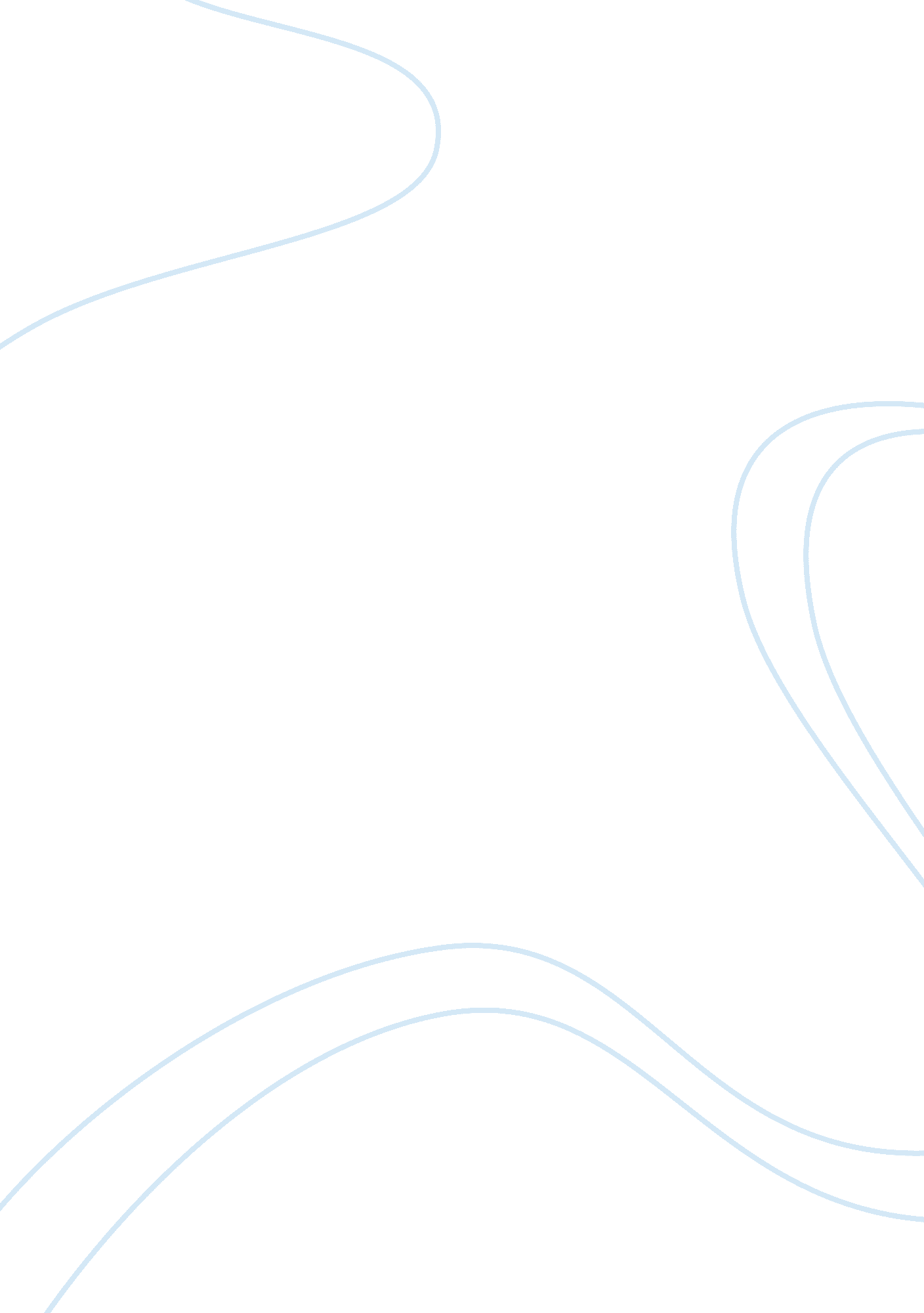 Global distributionSociology, Communication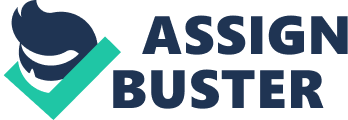 Online through Turning Marks: 30 marks Objectives This assessment item relates to the course learning outcomes 1 to 4 as stated in the unit outline. Students are to form their own groups and select their own group members. There will be a maximum of 5 members in a group. Guidelines: You must use at least 15 peer-reviewed publications to support your essay. In addition, you will need to read and refer to non-peer reviewed documents such as kooks, trade journals and articles to substantiate your discussion. Length: Maximum 4500 words Size 12, Font Times New Roman. Double-spaced. Margin 2. CACM all round. Use the Chicago referencing style. You should demonstrate a mature level of post-graduate writing. Transportation concepts and approaches learnt in this unit must be linked to this assignment. Students will be evaluated (as a group) in terms of their capacity to demonstrate understanding of the key issues in the relevant literature and applying it to the area f transportation and distribution management under supply chain competitive advantage and optimal performance'. Writing skills will be assessed. This Includes executive summary, Introduction, body, conclusion, high level of critical analysis and discussion ofacademicjournal articles, supporting articles to the authors opinions and conclusions. Must demonstrate the width and depth of the arguments. A professional level of presentation is expected. All references must be and listed in the reference section. SE illustrations, diagrams, charts and table to enhance your report. Check the Assessment Marking Guide (end of this document). Make sure that you can tick off the items listed as you are writing or reviewing your manuscript. Many of these marks are easy to get. Examples: all references must be cited within the text, summary of main points, using the right referencing style. Check what you have done against the Assessment Marking Guide and make sure they match closely. Use your spell check functions. Proofread your document. Volume of global trade has increased multi-fold in the past decade. This has impacted on transportation infrastructure in many countries. The statement the essay needs to be addressed " Discuss how Transportation optimization has contributed to increased efficiencies in transportation and distribution". Information may be drawn from trade, practitioner, and academic Journals to discuss this statement. 